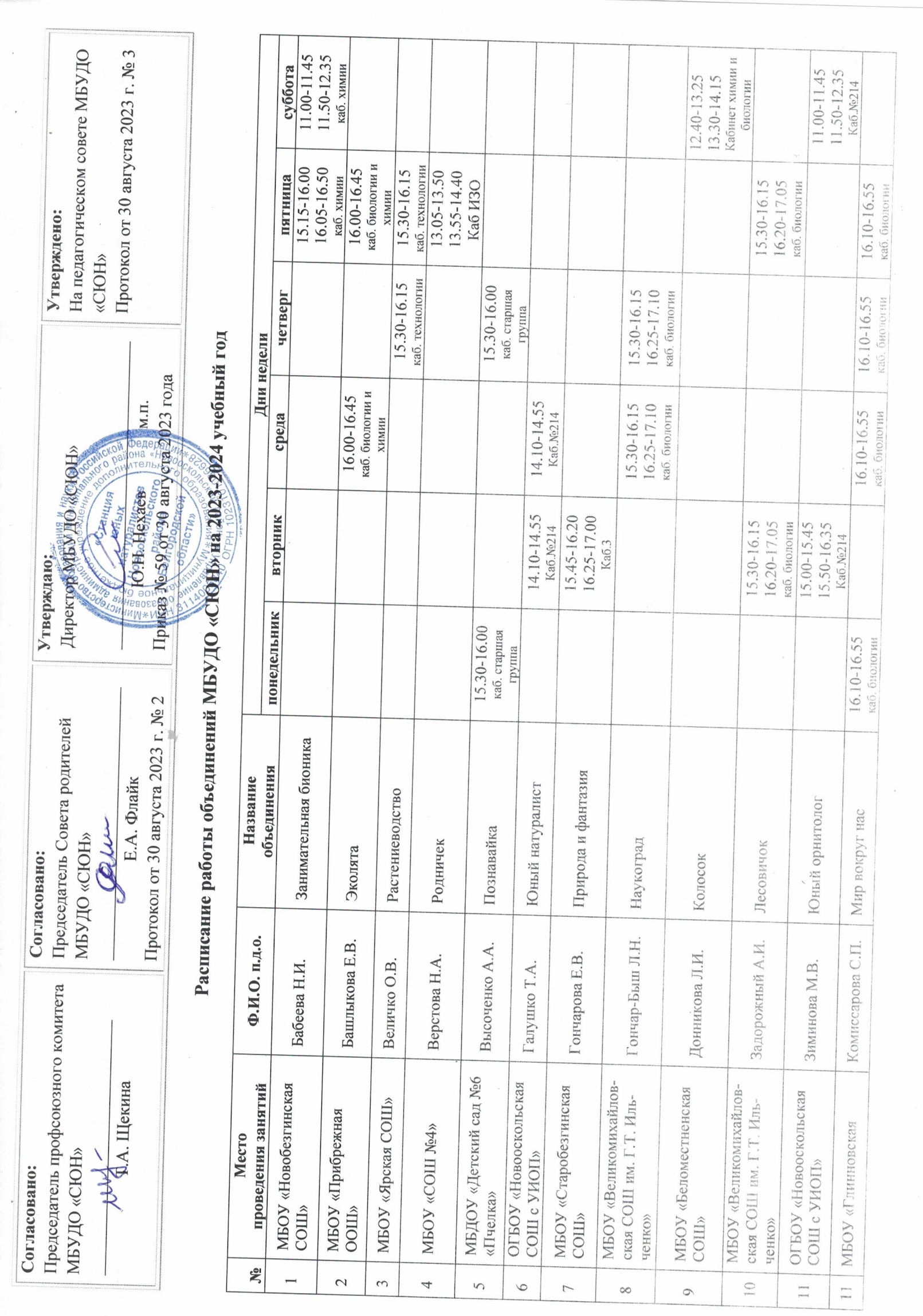 №Местопроведения занятийФ.И.О. п.д.о.НазваниеобъединенияДни неделиДни неделиДни неделиДни неделиДни неделиДни недели№Местопроведения занятийФ.И.О. п.д.о.Названиеобъединенияпонедельниквторниксредачетвергпятницасуббота1МБОУ «Новобезгинская СОШ»Бабеева Н.И.Занимательная бионика15.15-16.0016.05-16.50каб. химии11.00-11.4511.50-12.35каб. химии2МБОУ «Прибрежная ООШ»Башлыкова Е.В.Эколята16.00-16.45каб. биологии и химии16.00-16.45каб. биологии и химии3МБОУ «Ярская СОШ»Величко О.В.Растениеводство15.30-16.15каб. технологии15.30-16.15каб. технологии4МБОУ «СОШ №4»Верстова Н.А.Родничек13.05-13.5013.55-14.40Каб ИЗО5МБДОУ «Детский сад №6 «Пчелка»Высоченко А.А.Познавайка15.30-16.00каб. старшая группа15.30-16.00каб. старшая группа6ОГБОУ «Новооскольская СОШ с УИОП»Галушко Т.А.Юный натуралист14.10-14.55Каб.№21414.10-14.55Каб.№2147МБОУ «Старобезгинская СОШ»Гончарова Е.В.Природа и фантазия15.45-16.2016.25-17.00Каб.38МБОУ «Великомихайловская СОШ им. Г.Т. Ильченко»Гончар-Быш Л.Н.Наукоград15.30-16.1516.25-17.10каб. биологии15.30-16.1516.25-17.10каб. биологии9МБОУ «Беломестненская СОШ»Донникова Л.И.Колосок12.40-13.2513.30-14.15Кабинет химии и биологии10МБОУ «Великомихайловская СОШ им. Г.Т. Ильченко»Задорожный А.И.Лесовичок15.30-16.1516.20-17.05каб. биологии15.30-16.1516.20-17.05каб. биологии11ОГБОУ «Новооскольская СОШ с УИОП»Зиминова М.В.Юный орнитолог15.00-15.4515.50-16.35Каб.№21411.00-11.4511.50-12.35Каб.№21411МБОУ «Глинновская СОШ»Комиссарова С.П.Мир вокруг нас16.10-16.55каб. биологии16.10-16.55 каб. биологии16.10-16.55каб. биологии16.10-16.55каб. биологии11МБОУ «Глинновская СОШ»Комиссарова С.П.Путь в науку8.00-8.458.55-9.40каб. биологии10.45-11.3011.40-12.25каб. биологии12МБОУ «СОШ №1 с УИОП имени Княжны Ольги Николаевны Романовой»Коновалова Л.Г.Путешествие в природу15.00-15.45каб. нач. кл15.00-15.45каб. нач. кл12МБОУ «СОШ №1 с УИОП имени Княжны Ольги Николаевны Романовой»Коновалова Л.Г.Шаги в природу15.00-15.45каб. нач. кл15.00-15.45каб. нач. кл13МБОУ «СОШ № 3»Лакомова Н.П.Эколог15.30-16.1516.20-17.051 группакаб. №2715.30-16.1516.20-17.052 группакаб. №279.00-9.459.55-10.401 группа10.50-11.3511.45-12.302 группакаб. №2714МБОУ «СОШ № 3»Ломаченко Е.И.Знатоки природы13.00-13.3013.40-14.1014МБОУ «СОШ № 3»Ломаченко Е.И.Знатоки экологии14.45-15.3015.35-16.202 группа14.00-14.4514.55-15.401 группа16.00-16.4516.55-17.402 группа14.00-14.4514.55-15.401 группа10.00-10.4510.55-11.351 группа12.00-12.4512.55-13.352 группа14МБОУ «СОШ №1 с УИОП имени Княжны Ольги Николаевны Романовой»Ломаченко Е.И.Азбука природы13.20-14.0514.10-14.5514МБОУ «СОШ №1 с УИОП имени Княжны Ольги Николаевны Романовой»Ломаченко Е.И.Путь в экологию14.00-14.4514.55-15.4015МБОУ «Прибрежная ООШ»Нехаев Ю.Н.Юный пасечник17.15-18.00Каб. биологии и химии17.00-17.45Каб. биологии и химии16ОГБОУ «Новооскольская СОШ с УИОП»Новикова Л.Н.Росток14.45-15.2015.25-16.10каб. 10114.45-15.2015.25-16.10каб. 10117МБДОУ «Детский сад №3»Полякова С.Б.Юный эколог15.30-15.55каб.студия ИЗО15.30-15.55каб.студия ИЗО18МБОУ «СОШ № 3»Попова Е.Н.Юный ботаник14.45-15.3015.40-16.25каб. №2714.45-15.3015.40-16.25каб. №2718МБУДО «СЮН»Попова Е.Н.Искатель16.00-16.4516.50-17.35каб. №311.00-11.4511.50-12.35каб. №319МБОУ «Голубинская СОШ»Попова Т.Н.Друзья птиц16.20-17.0517.10-17.55Каб. биологии09.00- 09.4509.50-10.35каб. биологии19МБОУ «Голубинская СОШ»Попова Т.Н.Зеленый патруль11.40-12.1012.15-12.45каб. биологии11.40-12.1012.15-12.45каб. биологии19МБОУ «Голубинская СОШ»Попова Т.Н.Мир природы15.45-16.3016.35-17.20каб. биологии14.40-15.2515.30-16.15каб. биологии19МБУДО «СЮН»Попова Т.Н.Природа и мы15.15-16.0016.05-16.50Каб.№319МБУДО «СЮН»Попова Т.Н.Друзья природы15.15-16.0016.05-16.5011.00-11.4511.50-12.3520МБОУ «Глинновская СОШ»Стеблев Н.Я.Юный пчеловод17.05-17.50каб. биологии9.50-10.35каб. биологии21МБОУ «СОШ №1 с УИОП имени Княжны Ольги Николаевны Романовой»Семкович Е.А.Зелёный росток15.55-16.4015.55-16.4022МБОУ «Беломестненская СОШ»Стромилова Г.А.Зелёный мир18.00-18.4518.50-19.45каб. химии и биологии09.00-09.4509.50-10.45каб. химии и биологии23МБОУ «Прибрежная ООШ»Терехова О.И.Занимательная экология12.00-12.4513.00-13.45каб. Химии и биологии24МБОУ «Беломестненская СОШ»Уханёва М.М.Лес и человек18.00 – 18.4518.55 – 19.40каб. химии и биологии14.30-15.1515.20-16.05каб. химии и биологии25МБОУ «Шараповская СОШ»Файнова Т.Д.Растениевод15.25-16.10каб. биологии15.25-16.10каб. биологии26МБОУ «СОШ №1 с УИОП имени Княжны Ольги Николаевны Романовой»Щекина Т.А.Окружающий мир.15.00-15.4515.50-16.3526МБОДО «СЮН»Щекина Т.А.Окружающий мир.15.00-15.4515.50-16.3526МБОДО «СЮН»Щекина Т.А.Исследователь15.00-15.4515.50-16.35Каб.№1115.00-15.4515.50-16.35Каб.№1110.00-10.4510.50-11.35каб. №1126МБОДО «СЮН»Щекина Т.А.Экопрактик15.00-15.4515.50-16.3515.00-15.4515.50-16.3527МБОУ «СОШ №4»Юркина И.Н.Фантазия природы11.00-11-30каб. ИЗО16.30-17.00каб. ИЗО11.00-11-30каб. ИЗО11.00-11-30каб. ИЗО27МБОУ «СОШ №4»Юркина И.Н.Фитодизайн14.00-14.4514.50-15.351 группакаб. ИЗО15.45-16.3016.35-17.202 группакаб. ИЗО14.40-15.2515.30-16.151 группакаб. ИЗО15.00-15.4515.50-16.352 группакаб. ИЗО